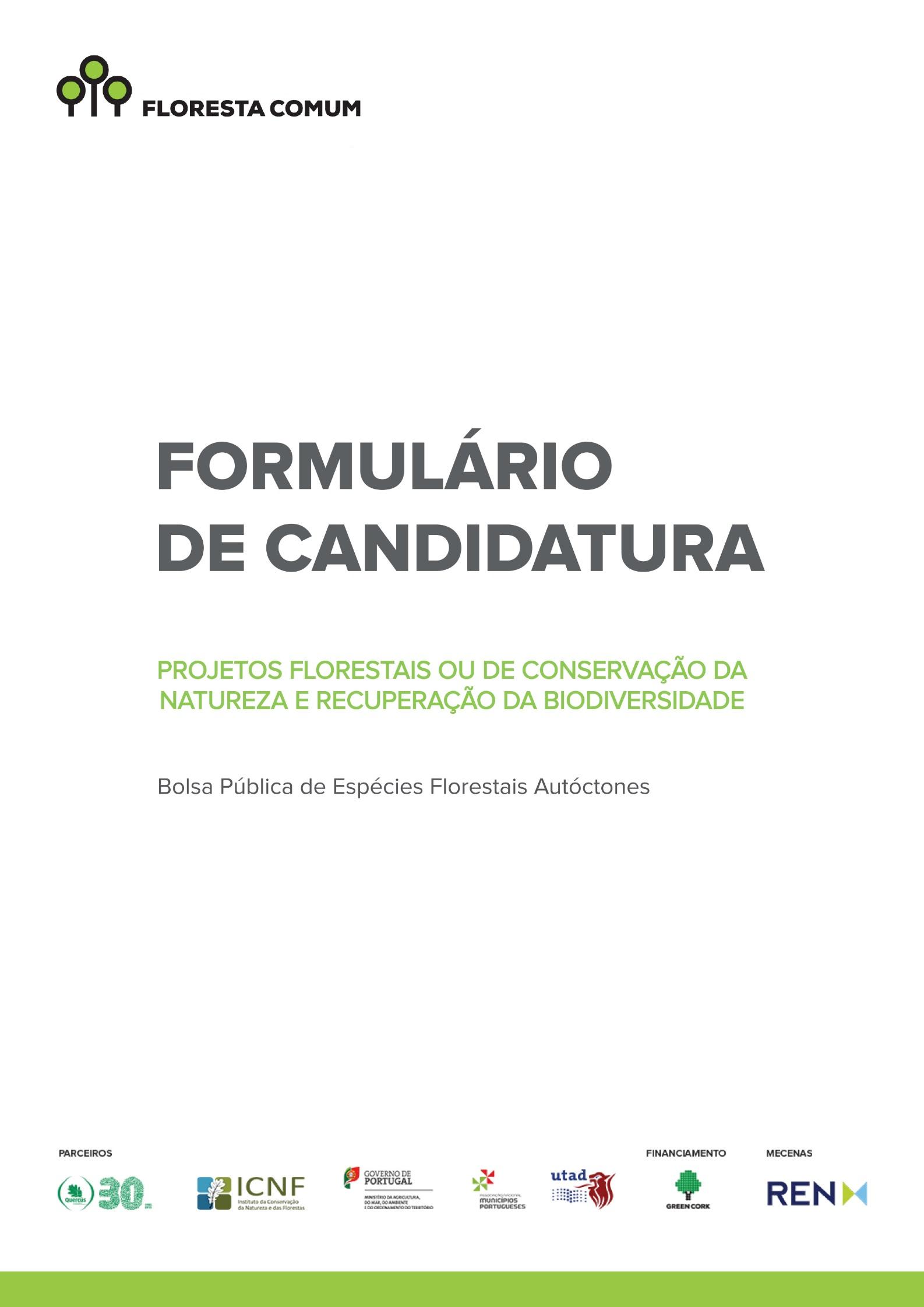 Identificação da entidade proponenteTipologia da entidade:    Autarquia    Gestor de baldio    Gestor de projeto intermunicipal    Outra entidade pública      Nome da entidade :     Contacto da pessoa que coordena o projetoNome:	     Morada:	     Telefone/telemóvel (contacto direto):      Correio eletrónico:      Cargo:      Descrição da área a intervirÁrea total em ha     	     Selecione as opções que se verifiquem no projeto apresentado    Inserção do terreno no Sistema Nacional de Áreas Classificadas    Projeto de reconversão para uma floresta autóctoneEspécie anterior          Inclusão em área ardida nos últimos 10 anos    Inclusão em áreas classificadas como suscetíveis à desertificaçãoLocalização da área (s) a intervirDescrição geral dos objetivos /Breve descrição técnica / outras informações relevantes sobre o projecto:Identificação das operações a realizarApoio técnico (assinalar se aplicável)    O projeto tem o envolvimento do Gabinete Técnico Florestal    O projeto tem o envolvimento das equipas de Sapadores Florestais. Em caso afirmativo, Indicar o n.º (s) de código (s) da equipa (s)          Outros apoios técnicos. Especificar      Entidades participantes no projeto (assinalar se aplicável)    O projeto conta com o envolvimento de voluntários, conforme consta no regulamento do projeto Floresta      O projeto tem o envolvimento da Comunidade Escolar. Caso afirmativo, especifique o papel que será desempenhado para cada uma das escolas:Envolvimento em projetos anteriores de (re) arborização com espécies autóctones (assinalar se aplicável)    A (s) entidade (s) proponente (s) promoveu (ram) algum (uns) projeto (s) de (re) arborização com espécies autóctones.Caso aplicável, especifique:Envolvimento no projeto Green Cork (assinalar se aplicável)    A (s) entidade (s) proponente (s) (ou algum (uns) dos seus parceiros) está (ão) envolvida (s) no projeto Green Cork da Quercus ANCN, que visa a recolha de rolhas de cortiça para reciclagem.Especifique:      Requisição de plantasAs plantas devem ser requeridas de acordo com o stock de cada viveiro. A tabela de disponibilidades pode ser consultada no espaço de candidaturas do website do Floresta Comum.Viveiro 1 (selecionar apenas um viveiro)    Amarante 		     Malcata 		    Valverde 		     Monte GordoViveiro 2 (selecionar apenas um viveiro)    Amarante 		    Malcata 		    Valverde 		    Monte GordoDocumentos anexos:    Localização em Carta Militar de Portugal, escala 1:10.000. N.º            Shappe File da área a intervir.    Cópias de autorização/validação no âmbito do RJAAR, se regime aplicável.    Ultima página do formulário devidamente preenchida e assinada pelo representante.    Outro(s):        (Imprimir esta folha, recolher a asinatura do responsável e digitalizar com a assintaura. Apagar este texto antes de imprimir.) Obrigações da(s) entidade(s) proponente(s) decorrentes da aprovação da candidatura: Proceder ao levantamento das plantas até ao dia 15 de fevereiro do ano seguinte à aprovação da candidatura;Assegurar o transporte e acondicionamento das plantas do (s) viveiro (s) até ao local da plantação;Entregar ao viveiro em igual número de cuvetes vazias às levantadas cheias. O modelo das cuvetes vazias a entregar deverá ser o de 40 alvéolos com 400 cm3 de capacidade, eventualmente poderá ser outro modelo desde que previamente acordado com o viveiro.O representante da entidade proponente,______________________________________(Antes de imprimir colocar aqui o nome do representante. Apagar este texto antes de imprimir)      /       / 20     Esta ficha de candidatura deverá ser enviada em formato Word e/ou PDF para o correio eletrónico: florestacomum@quercus.ptContactos:Correio eletrónico: florestacomum@quercus.ptTelemóvel: 931 954 493MunicípioFreguesia (s)Área (m2)Coordenadas GPSCoordenadas GPSLat.Long.Lat.Long.Lat.Long.Lat.Long.Lat.Long.Lat.Long.Lat.Long.Lat.Long.Lat.Long.Lat.Long.Identificação da operação (Implementação e manutenção)Época de realização da operaçãoEscolaAtividade (s) a desenvolverIdentificação do projetoLocalAtividade (s) desenvolvida(s)Espécie (s) Autóctone (s) utilizada (s)Espécie (nome científico)QuantidadeEspécie (nome ciêntifico)Quantidade